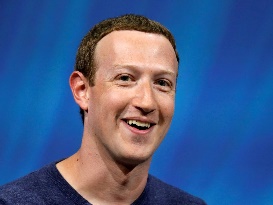 Facebook is an American company offering online social networking services. Facebook was founded in 2004 by Mark Zuckerberg, Eduardo Saverin, Dustin Moskovitz, and Chris Hughes, all of whom were students at Harvard University. Facebook became the largest social network in the world, with more than one billion users as of 2012.Write an extract as if you were the successful creator of a social media platform. Think about: 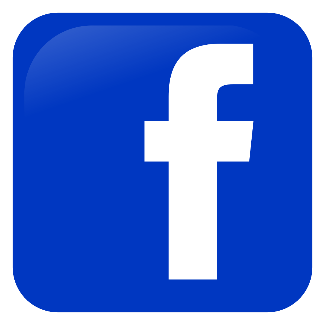 What is your platform called? Who did you create it with? What happened the day when it first launched?Did you expect it to be so big? Did you experience any setbacks? Had you always dreamt of launching a social media platform? Or was this just something you done for fun? How is do you now feel about your achievements? Are your family supportive? How has this changed your life? Who are you grateful to? What tips would you give to someone seeking to create their own platform?  At 15 years old I was just like any other kids. Moody, opinionated and spent far too much time online. My days and nights were spent gaming; chasing cheats and codes to complete insanely hard levels of Fortnite. Never in my wildest dream did I think me, Joshua Brown (a complete nobody), would be founder of a World Wide social networking Platform worth billions of pounds… 